   Primary 3 Homework   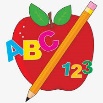 Week Beginning: 20th November 2023Here is a guide to help you for this week. You can choose how to organise your tasks to suit what works for you.  Please bring book bags to school every day. They will be collected in on a Friday as there will not be any homework at the weekend.  Remember to have lots of fun!   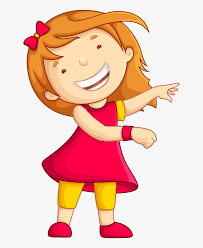 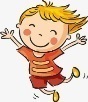 LiteracyNumeracySpellingPlease complete 2 active and 2 written spelling activities for your words. Click on the Learning Intention to play the games.Strategies we have been learning –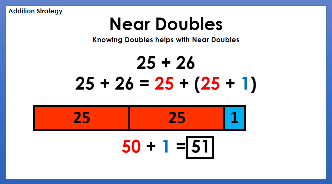 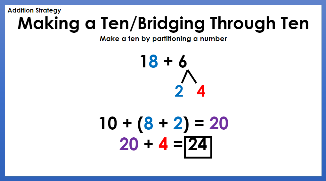 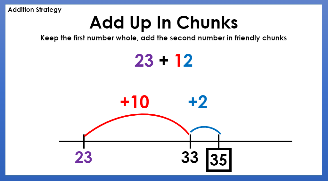 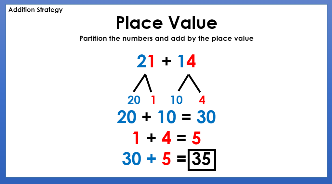 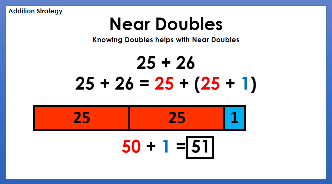 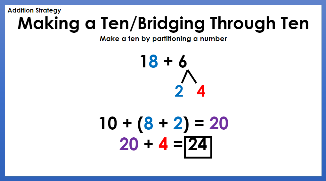 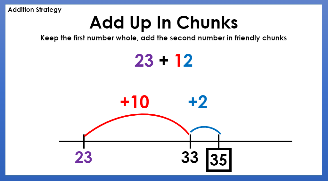 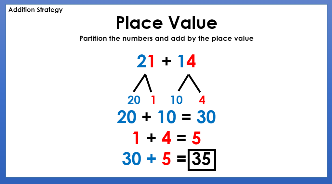 ReadingLI – We are learning to use expression. We are learning to tell a text.Retell your book to someone at home, using the retelling strategy. 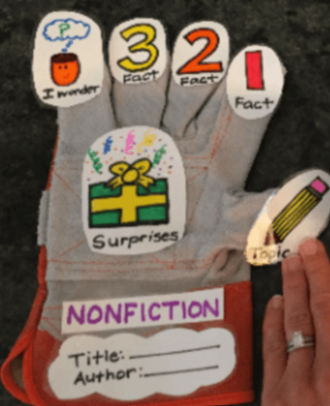 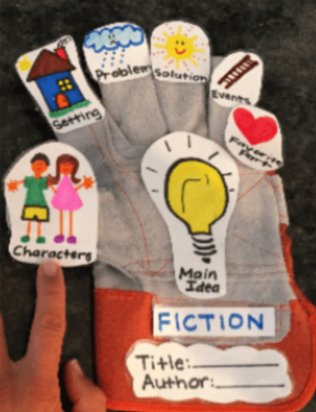 Click on the Learning Intention to play the games.Strategies we have been learning –